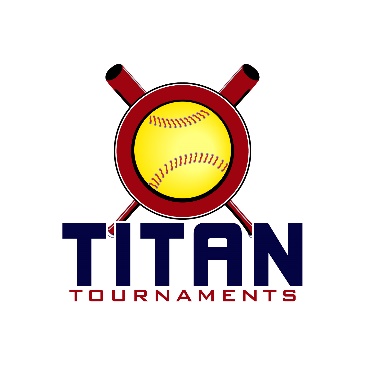 	Thanks for playing ball with Titan!	
Park Address: Lamar Murphy Park – 180 I.W. Davis Rd, Jefferson, GA12U & 14UFormat: 2 seeding games + single elimination bracket playDirector: Allen (770)-895-5094Roster and Waiver Forms must be submitted to the onsite director upon arrival and birth certificates must be available on site in each head coach’s folder.Entry Fee - $335
Admission - $7 per spectator
Sanction - $35 if unpaid in 2022
Coach’s Passes – 3 per teamPlease check out the How much does my team owe document.Run rule is 12 after 3, 10 after 4, 8 after 5. Games are 7 innings if time permits.Pitching rule overview – 1. The pitcher’s pivot foot shall maintain contact with the pitcher’s plate until the forward step. Note: a pitcher may take a step back with the non-pivot foot from the plate prior, during, or after the hands are brought together. 
2. Illegal Pitch – Is a ball on the batter. Note: Runners will not be advanced one base without liability to be put out.The on deck circle is on your dugout side. If you are uncomfortable with your player being that close to the batter, you may have them warm up further down the dugout, but they must remain on your dugout side.
Headfirst slides are allowed, faking a bunt and pulling back to swing is allowed.Runners must make an attempt to avoid contact, but do not have to slide.
Warm Up Pitches – 5 pitches between innings or 1 minute, whichever comes first.Coaches – one defensive coach is allowed to sit on a bucket or stand directly outside of the dugout for the purpose of calling pitches. Two offensive coaches are allowed, one at third base, one at first base.
Offensive: One offensive timeout is allowed per inning.
Defensive: Three defensive timeouts are allowed during a seven inning game. On the fourth and each additional defensive timeout, the pitcher must be removed from the pitching position for the duration of the game. In the event of extra innings, one defensive timeout per inning is allowed.
An ejection will result in removal from the current game, and an additional one game suspension. Flagrant violations are subject to further suspension at the discretion of the onsite directorNew to 2022: The pitcher’s pivot foot when pushing off may drag in contact with the ground, but both feet being in the air is also allowed.
Note: A pitcher may not “crow hop”, also known as re-planting their pivot foot to push off a second time.Games are 75 minutes finish the inning*Please be prepared to play at least 15 minutes prior to your team’s scheduled start times*

Seeding Games
Bracket GamesTimeFieldGroupTeamScoreTeam9:30312UExpress7-4GA Classics 12U9:30412UGBSA8-3Lady Xplosives9:30512UGA Classics – Ross6-9Franklin Fastpitch11:00312UGA Fire – Cochran1-5Fury 201011:00412UGBSA11-2Lady Dukes - McConnell11:00514UBarrow Swarm11-0GA Classics - Crane12:30312UExpress14-6GA Classics – Ross12:30412UGA Classics 12U3-9Franklin Fastpitch12:30514U7I Lady Royals – Miller0-12GA Classics - Crane2:00312ULady Xplosives4-9Fury 20102:00412UGA Fire – Cochran1-4Lady Dukes - McConnell2:00514U7I Lady Royals – Miller0-10Barrow Swarm3:304SilverGame 16 Seed
GA Fire – Cochran10-19 Seed
GA Classics - Ross5:004SilverGame 27 Seed
GA Classics 12U4-38 Seed
Lady Xplosives6:304SilverChampionshipWinner of Game 1
GA Fire - Cochran7-3Winner of Game 2
GA Classics 12U3:303GoldGame 14 Seed
Express8-25 Seed
Lady Dukes3:305GoldGame 22 Seed
Fury 20109-33 Seed
Franklin Fastpitch5:003Gold Game 3Winner of Game 1
Express5-101 Seed
GBSA6:303GoldChampionshipWinner of Game 2
Fury 20106-1Winner of Game 3
GBSA5:00514UGame 114U 2 Seed
GA Classics - Crane15-714U 3 Seed
7I Lady Royals - Miller6:30514UChampionshipWinner of Game 1
GA Classics - Crane7-51 Seed
Barrow Swarm